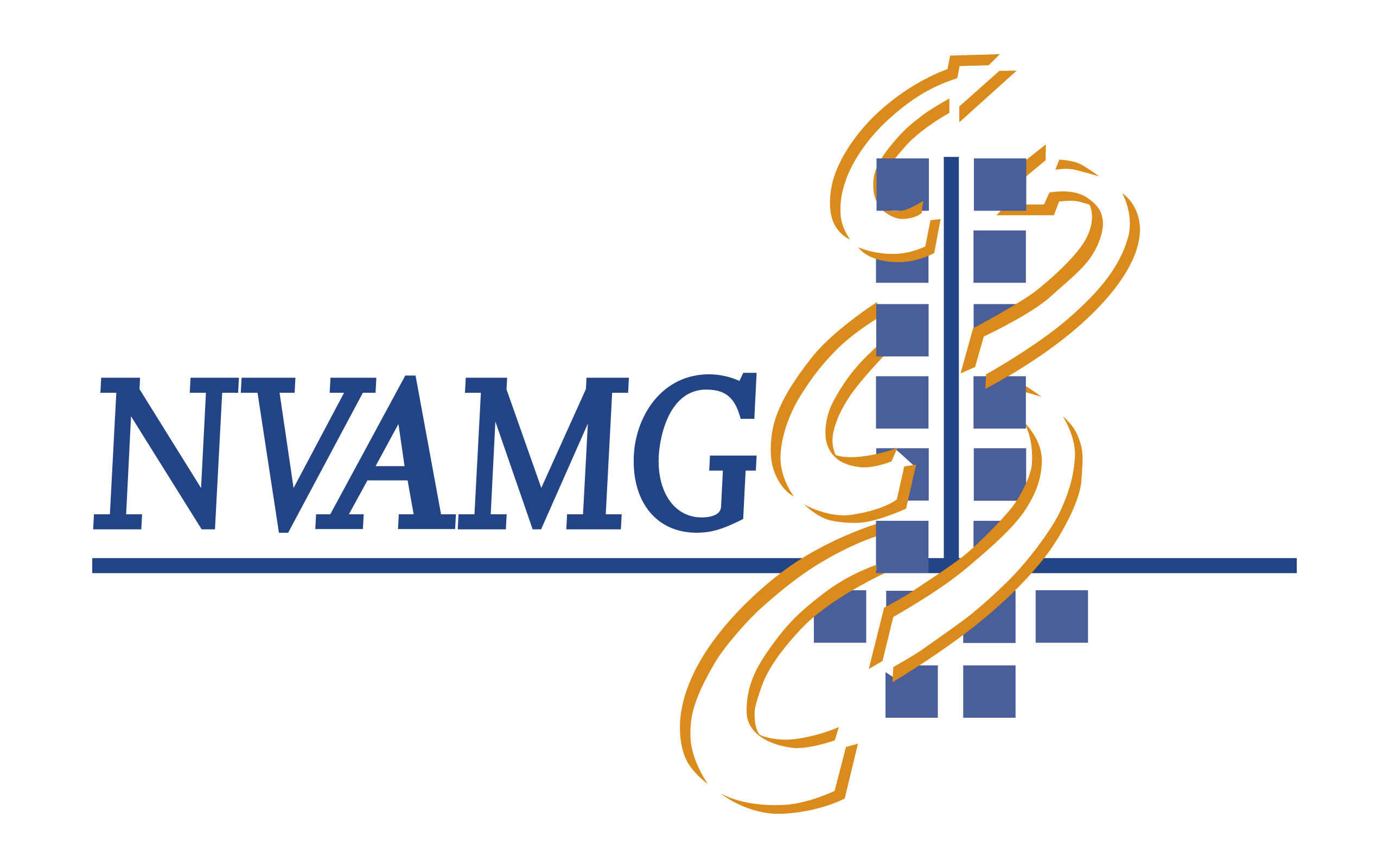 NVAMG cursus: MDT en basis oefentherapieZaterdag  24 April 2021Leerdoelen:-	Kennis en begrip van MDT (McKenzie) principes bij rug en nekklachten (centralisatie fenomeen).-	Onderscheid weten te maken tussen verschillende MDT syndromen (derangement en dysfunctie syndroom).-	Kennis en vaardigheid om MDT diagnostische technieken (anamnese en onderzoek) in de MSK praktijk toe te passen.-	Kennis en vaardigheid om MDT behandeltechnieken in de MSK praktijk toe te passen.Inhoud:-	Conservatieve mechanische behandeling bij  Rugpijn met en zonder uitstraling in het been.-	Conservatieve mechanische behandeling bij  Nekpijn met en zonder uitstraling in de arm.-	Conservatieve mechanische behandeling bij dysfunctie syndromen (zoals bv post traumatische nekklachten).Opzet:De cursus is interactief en praktijkgericht qua opzet, er wordt gewerkt aan de hand van (uw) casuïstiek. Doelgroep:MSK artsen en aios in opleiding.  Maximaal aantal deelnemers:Maximaal 20 deelnemers.Docenten:Henk Tempelman, DIP MDT, Faculty McKenzie InstituutLizzi Adeler. MSK-artsAccreditatie:Accreditatie voor deze cursus wordt aangevraagd bij RAMG (6 punten)Locatie: Bureau NVAMG, Professor Bronkhorstlaan 10, gebouw 26, 3723 MB  BILTHOVEN.Certificaat:De deelnemers ontvangen aan het einde van de cursus een certificaat.Kosten:De kosten voor deze cursus bedragen € 450,--.Inschrijven:U kunt zich inschrijven via bijgevoegd inschrijfformulier.Programma MDTZaterdag 24 april 2021Lunch08.30 uurOntvangst met koffie09.00-09.30 uurIntroductie docent/cursisten09.30-10.00 uurIntroductie in MDT10.00-10.30 uurMythes en andere onduidelijkheden omtrent MDT10.30-11.00 uurPauze11.00-12.15 uurClassificatie en definities12.15-13.00 uurPrincipes van de anamnese13.45-14.30 uurPrincipes anamnese14.30-15.00 uurPraktijk en technieken 15.00-15.30pauze15.30-16.30Oefenen patiënten, casuïstiek16.30-17.00 uurSamenvatten, conclusies en evaluaties